Publicado en Madrid-Albacete el 17/01/2017 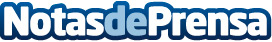 Los bancos ya están devolviendo por Sentencia todos los intereses por cláusula sueloGarón Abogados logra la nulidad de la cláusula suelo y devolución de todos los intereses para uno de sus clientes mediante SentenciaDatos de contacto:Garón Abogadoswww.garonabogados.es911124168Nota de prensa publicada en: https://www.notasdeprensa.es/los-bancos-ya-estan-devolviendo-por-sentencia Categorias: Derecho Finanzas Seguros http://www.notasdeprensa.es